Клубнично-черничный напиток с молоком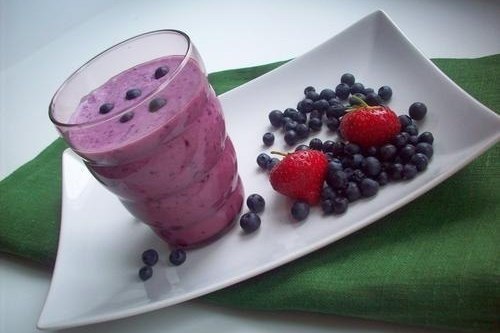 ИНГРЕДИЕНТЫ:Таблица мермолоко 350 гклубника 250 гчерника 250 гмороженое ванильное 100 гОчень полезный и освежающий напиток из натуральных ингредиентов, прекрасно подойдет для детских праздников.ПРИГОТОВЛЕНИЕ:Высыпать отсортированную, промытую и обсушенную ягоду в чашу блендера, разбить до состояния пюре. Добавить ягоды клубники (крупную разрезать на несколько кусочков), взбить вместе с черничным пюре.Откинуть смесь ягод на сито, дать соку стечь. Добавить к соку мороженое, взбить хорошо блендером в однородную смесь. Влить в чашу молоко, хорошо перемешать клубнично-черничный напиток с молоком, разлить по высоким стаканам, дополнить соломинками.Подготовила:  Батталова М.М. технолог по питаниюДомашние творожные рогалики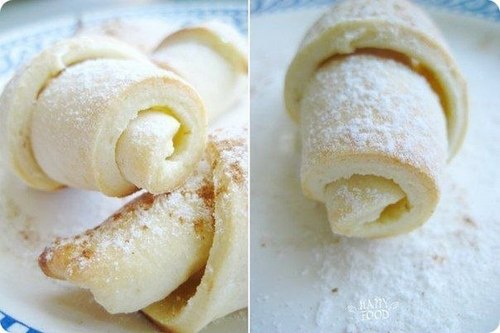 ИНГРЕДИЕНТЫ:Таблица мердля теста:масло сливочное 100 гтворог 100 гмука 100 гяйца 1 шт.сахар 1 щепоткасоль 1 щепоткадля начинки:сахар 1 ст.л.корица 1 щепоткаПРИГОТОВЛЕНИЕ:Высыпать на стол муку, добавить кубики охлажденного масла и творог, порубить широким ножом до маслянистой крошки, положить желток, вымесить тесто, сформовать колобок, обернуть пленкой, положить мину на 40 на верхнюю полку холодильника.Притрусить стол мукой, достать и раскатать в пласт тесто, порезать кусочками треугольной формы, посыпать поверхность будущих рогаликов смесью корицы с мелким сахаром, свернуть в трубочку, начиная с длинного конца, убрать на полчаса в морозилку. Переложить домашние творожные рогалики на подготовленный противень, выпекать около получаса, не превышая 200 градусов..                                                                                                                                          Подготовила:  Батталова М.М. технолог по питаниюБанановое - черничный коктейль со сгущенным молоком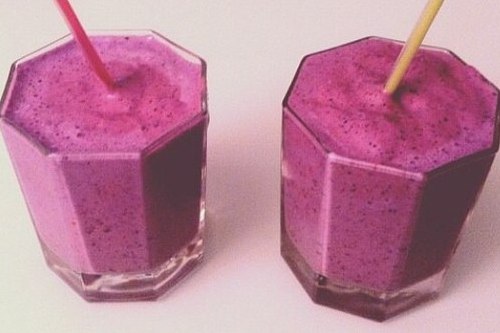 ИНГРЕДИЕНТЫ:Таблица мермолоко 100 млбанан 1 шт.черника 1/2 стаканамолоко сгущенноеПРИГОТОВЛЕНИЕ:Налить в блендер молоко, по вкусу добавить сгущенное молоко, чернику и банан, взбить бананово-черничный коктейль на полной мощности.Подготовила:  Батталова М.М. технолог по питаниюСочный фруктовый салат с сахарной пудрой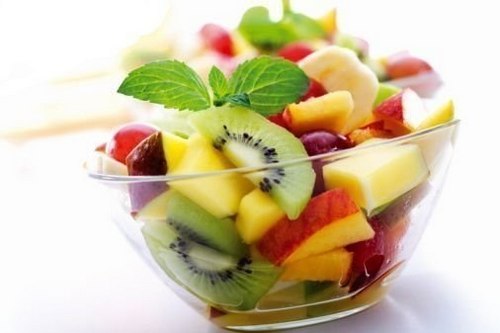 ИНГРЕДИЕНТЫ:Таблица мерслива 3-4 шт.мандарин 2-3 шт.киви 2-3 шт.яблоко 1-2 штбанан 1-2 шт.орехи 3-4 ст.л.пудра сахарнаяПРИГОТОВЛЕНИЕ:Бананы очистить от кожуры и нарезать мелкими кубиками. С киви нужно поступить аналогично. Сливы промыть, удалить косточки и тоже порезать мелкими кусочками.Мандарины очистить от кожуры, поделить на дольки и порубить на несколько кусков. Из яблока извлечь сердцевину, очистить от кожуры и нарезать мелко. Все перемешать.СОВЕТПеред подачей на стол заправить. В качестве заправки можно использовать либо сахарную пудру, либо йогурт. В некоторых случаях можно подавать с мороженым.Подготовила:  Батталова М.М. технолог по питаниюРыба, запеченная под овощной шубой в духовке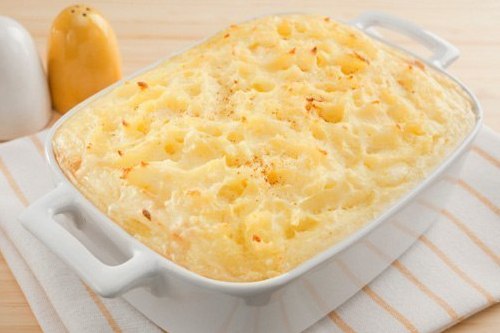 ИНГРЕДИЕНТЫ:Таблица меркартофель 1 кгфиле рыбы 500-600 гброкколи 300 гяйца 3 шт.сок лимона 1/2 шт.лук репчатый 3 головкиспециисольПРИГОТОВЛЕНИЕ:Для этого блюда нужно взять любое готовое рыбное филе. Тщательно промыть его и уложить на дно противня. Приправить по вкусу и выдавить на него сок половину лимона. Оставить на время мариноваться.Очищенную картошку отварить в соленой воде вместе с брокколи. Вод должна покрывать овощи лишь на пару миллиметров. Как только овощи будут готовы нужно слить воду. Из отварных овощей приготовить пюре. Слегка остудить и положить туда сырые яйца. Перемешать.Лук очистить порубить мелкими кусочками и прожарить на масле. После чего положить его на рыбу. Выложить сверху овощное пюре. Поставить в разогретую духовку на 40 минут. Рыба, запеченная под овощной шубой в духовке должна покрыться румяной корочкой.Подготовила:  Батталова М.М. технолог по питаниюТарталетки из картофеля под чесночным соусом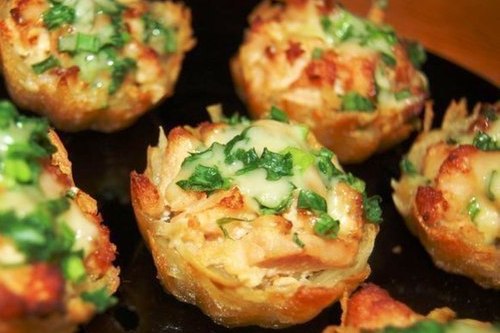 ИНГРЕДИЕНТЫ:Таблица мерфиле куриное 700 гмайонез  или сметана 200 гсыр твердый 100-200 гкартофель 6-8 шт.чеснок 3 зубчикалук зеленыйсольНе стоит пугаться столь длинного названия этого рецепта, ведь тарталетки готовятся быстро и получаются очень вкусными, сочными и не менее красивыми. Эти изделия прекрасно подойдут для пикника или вылазки на природу, т.к. есть их можно и холодными, и горячими.ПРИГОТОВЛЕНИЕ:В сковородку налить примерно 1 ст. воды, добавить майонез и перемешать. Нарезать филе курицы небольшими кусочками, выложить в сковородку с майонезом, посолить, накрыть крышкой и тушить полчаса. Очищенный чеснок измельчить любым способом, добавить к куриному мясу, перемешать и оставить остывать.Очищенный картофель помыть, натереть на средней или крупной терке и посолить. Растительным маслом смазать формочки (для кексов) и выложить в каждую тертый картофель в виде корзинки. Положить в центр каждой корзиночки немного начинки, переставить формочки на противень и запекать тарталетки при 220-240 градусах 20-25 минут.Натереть сыр на крупной или средней терке, зеленый лук помыть, измельчить и перемешать с тертым сыром. По прошествии отведенного времени достать изделия из духовки и посыпать каждую сырно-луковой смесью.Снова убрать тарталетки из картофеля под чесночным соусом на 5-10 минут в духовку. Готовые тарталетки аккуратно достать из формочек, выложить на тарелку и подать горячими или холодными.СОВЕТВместо майонеза можно взять сметану. При желании по предложенному рецепту можно приготовить не порционные тарталетки, а одно большое блюдо, которое затем нарезать кусочками.Подготовила:  Батталова М.М. технолог по питаниюМясо, запеченное с помидорами, кабачками и сыром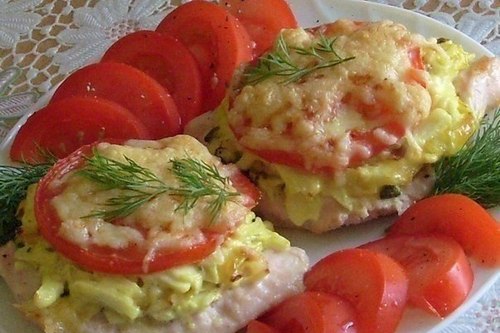 ИНГРЕДИЕНТЫ:Таблица мермясо 500 гсыр 50 гкабачок 1 шт.лук репчатый 1 головкапомидоры 2 шт.чеснок 2 зубчикамайонез 1 ст.л.перец черный молотыйзеленьсольПРИГОТОВЛЕНИЕ:Нарезать лук на кубики, кабачок очистить и порезать соломкой, обжарить с добавлением мелко порезанного чеснока, зелени и майонеза (добавлять в самом конце).Подготовить и порезать мясо, чуть отбить, переложить на противень, промазанный маслом.Прикрыть слоем овощей мясо, а на них выложить кружки помидоров, присыпать мясо с овощами сыром, поставить на 25 минут в духовой шкаф с температурой 200 градусов.Подготовила:  Батталова М.М. технолог по питанию